Date: March 25, 2017				             中文姓名: ____________Homework Assignments: A. Do worksheets 23-4, 23-5 and 23-6. Staple them to this packet.B.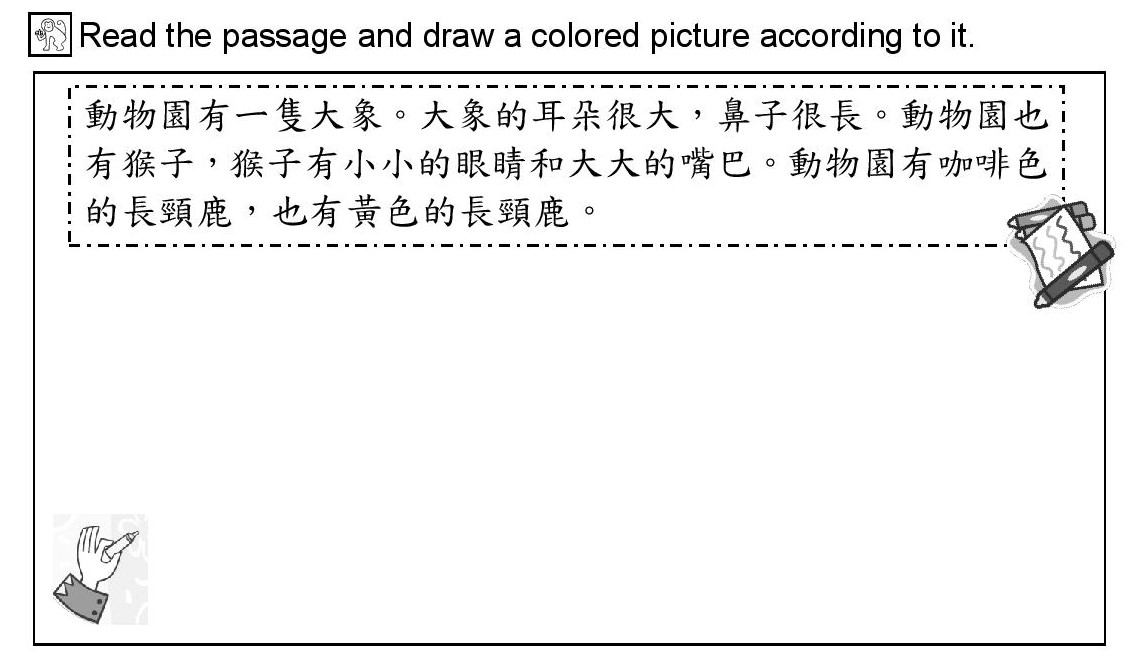 Identify five radicals from the words in the circle. Write down each radical and then group the characters according to each radical. Radical ______________ characters_____________________________________________Radical ______________ characters_____________________________________________Radical ______________ characters_____________________________________________Radical ______________ characters_____________________________________________ Radical ______________ characters_________________________________________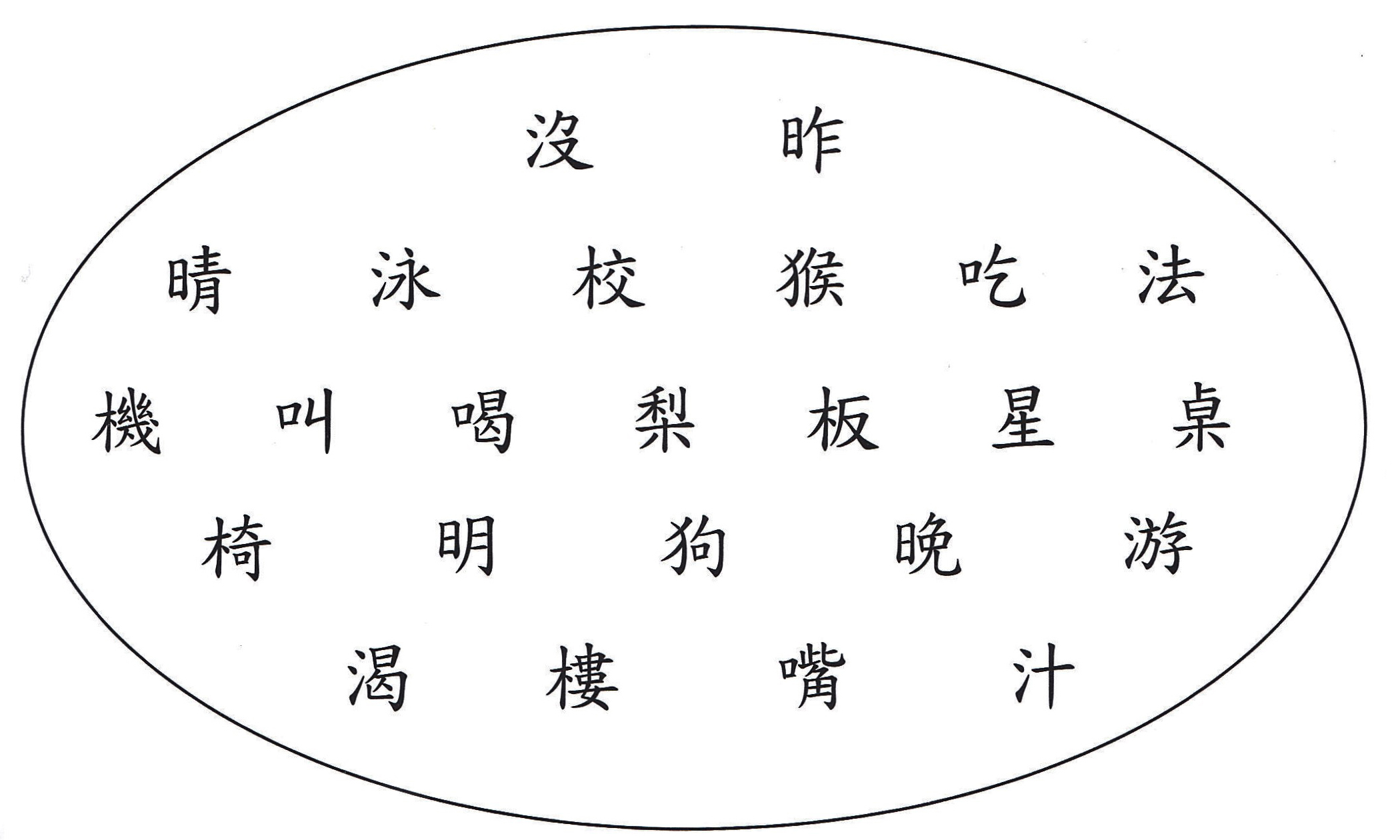 Berryessa Chinese School 2016-17CFL4A Week 23 Berryessa Chinese School 2016-17CFL4A Week 23 Berryessa Chinese School 2016-17CFL4A Week 23 Teacher: Jeanette Lin (林銘慧)                    Phone: (408) 287-1231 Website: http://forestchineseschool.weebly.com/    Email: writerjeanette@gmail.com Teacher: Jeanette Lin (林銘慧)                    Phone: (408) 287-1231 Website: http://forestchineseschool.weebly.com/    Email: writerjeanette@gmail.com Teacher: Jeanette Lin (林銘慧)                    Phone: (408) 287-1231 Website: http://forestchineseschool.weebly.com/    Email: writerjeanette@gmail.com Homework FeedbackHomework FeedbackHomework FeedbackWritingGreat很好Need to make corrections Incomplete/missingRecordingGreat Need some work Incomplete/missing TypingGreat Need some work Incomplete/missingAnnouncement My child has completed all the homework Parent’s signature簽名Grade 分數